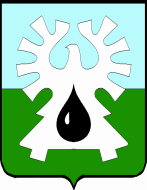 
ГОРОДСКОЙ ОКРУГ УРАЙХАНТЫ-МАНСИЙСКОГО АВТОНОМНОГО ОКРУГА – ЮГРЫДУМА ГОРОДА УРАЙРЕШЕНИЕот 12 декабря  2023 года                                                       	               №93О награжденииБлагодарственным письмом Думы города УрайРассмотрев материалы, представленные для награждения Благодарственным письмом Думы города Урай, и в соответствии с Положением о наградах и званиях города Урай, принятым  решением Думы города Урай от 24 мая 2012 года № 53, Дума города Урай решила: Наградить Благодарственным письмом Думы города Урай:1) за профессиональные успехи в трудовой деятельности, активную жизненную позицию и в связи с днем образования Ханты-Мансийского автономного округа - Югры   Сухарева Дмитрия Сергеевича, начальника отдела по молодежной политике управления внутренней политики администрации города Урай;2) за высокие достижения в профессиональной деятельности и в связи с празднованием профессионального праздника работников энергетической отрасли – «Дня энергетика»Хайдарова Тагира Шавкатовича, слесаря-ремонтника 5 разряда базы производственного обслуживания акционерного общества «Урайтеплоэнергия»;Чернышову Ольгу Сергеевну, заместителя начальника отдела организации труда и планирования производства административно-управленческого персонала акционерного общества «Урайтеплоэнергия».2. Опубликовать настоящее решение в газете «Знамя».Председатель  Думы города Урай                                                      А.В.Величко                                                       